Úkoly  na dobu  8.6. - 12.6.AJ 6. A + B- OpakováníOpakuj a procvičuj barvy a čísla s Hurvínkem na adrese: https://decko.ceskatelevize.cz/anglictina-s-hurvinkem  - díly: colours on rainbow, numbersZopakuj si části těla. Odpověz na otázky. True (trú) – pravda,  false (fóls) - lež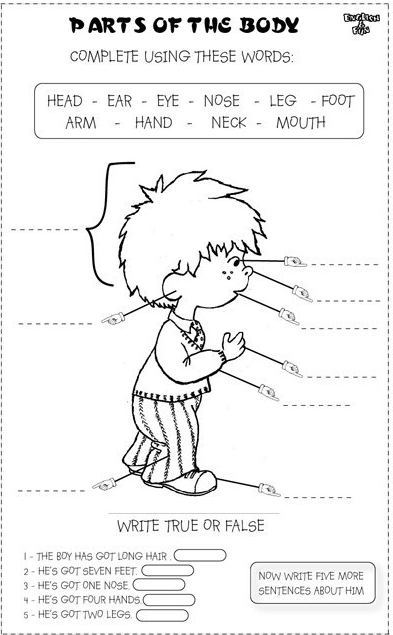 Spoj obrázek se slovem a napiš.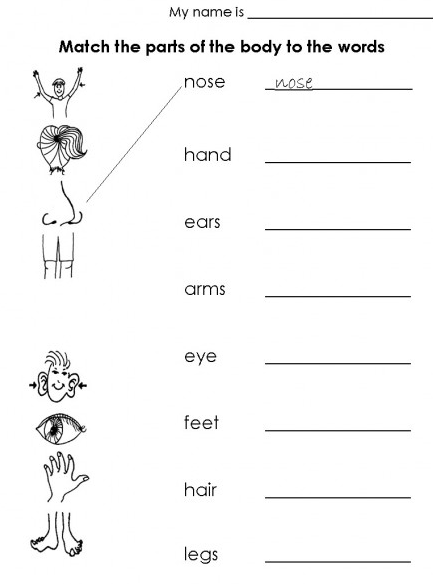 Procvičuj a opakuj na internetu na adrese: https://zsbcupice.cz/hot-potatoes/anglictina/14.body/body1.htmhttps://www.youtube.com/watch?v=h4eueDYPTIghttps://www.youtube.com/watch?v=QA48wTGbU7Ahttps://www.youtube.com/watch?v=WX8HmogNyCYČeský jazykJazyková výchovaUč. Str. 28 cv.8PARDUBICE – na každé písmeno napiš podstatné jméno dle vzoru v učebnici. Zapiš dle níže uvedeného sloupečkuP-A-R-D-U-B-I-C-E-SlohUč. Str. 75 cv.d) – seřaď věty, tak jak jdou za sebou.ČteníČítanka str. 56- 58 – Ve vlčím doupěti – plynulé čtení, názvy postav.MatematikaAritmetikaUč. str. 6 cv. 11Uč. str.6 cv.12 – výsledky seřaď od nejmenšího po největšíStr. 13. cv 9,15Str.41. cv.11GeometrieUč. str.14 cv.8Str.15 cv.16,17Anglický jazykViz. nížeDějepis8.6.-12.6.Podívej se na video: Byl jednou jeden člověk- 07 Římská říše. Odkaz: https://www.youtube.com/watch?v=iOC6xHzUaxA&t=228sPročti si v učebnici na str. 53 bílé odstavce, ve kterých se dočteš o čtyřech císařích. Vyber si dva a napiš o nich pár vět.PřírodopisOdkazy na televizní vysílání Odpoledko na  ČT 2 UčíTelka, Prima ZOOM – telefonem či SMS budete upozorňovániZeměpisOdkazy na televizní vysílání Odpoledko na  ČT 2 UčíTelka, Prima ZOOM – telefonem či SMS budete upozorňováni